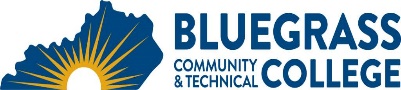 Program Coordinator: John Christiansen	E-mail: john.christiansen@kctcs.edu	Phone: 859-246-6775Program Website: https://bluegrass.kctcs.edu/education-training/program-finder/air-conditioning-technology.aspxStudent Name:		Student ID: Students need to be at KCTCS placement levels for all coursesNote:  25% of Total Program Credit Hours must be earned at Bluegrass Community and Technical CollegeAdvisor Name:	Advisor Signature: _________________________________________Student Name:	Student Signature: _________________________________________First SemesterCreditsTermGradePrereqs/NotesACR 100 Refrigeration Fundamentals3ACR 101 Refrigeration Fundamentals Lab2ACR 102 HVAC Electricity3ACR 103 HVAC Electricity Lab2Total Semester Credit Hours10Second SemesterCreditsTermGradePrereqs/NotesACR 130 Electrical Components3SpringACR 102/103ACR 131 Electrical Components Lab 2SpringACR 102/103ACR 170 Heat Load/Duct Design3SpringACR 260 Heating & Humidification3SpringACR 102/103ACR 262 Heating & Dehumidification Lab2SpringACR 102/103Total Semester Credit Hours13Third SemesterCreditsTermGradePrereqs/NotesACR 250 Cooling & Dehumidification3FallACR 100/101ACR 251 Cooling & Dehumidification Lab2FallACR 100/101ACR 270 Heat Pump Application3FallACR 100/101, ACR 102/103, ACR 250/251ACR 271 Heat Pump Application Lab2FallACR 100/101, ACR 102/103, ACR 250/251ACR 290 Journeyman Preparation 3FallCap Stone Total Semester Credit Hours13Total Credential Hours36Special Instructions:Technical Courses Approved by the Program CoordinatorStudents in the Air Conditioning Technology program must achieve a minimum grade of “C” in each technical course including technical electives.Course Rotation Schedule (if applicable)Course Rotation Schedule (if applicable)This rotation is for fulltime day students SpringACR 130, ACR 131, ACR 170, ACR 260, and ACR 262 are only offered during the Spring semester.FallACR 250, ACR 251, ACR 270, ACR 271, and ACR 290 are only offered during the Fall semester.